Сумська міська радаВиконавчий комітетРІШЕННЯВідповідно до Порядку зарахування дітей на цілодобове перебування до закладів незалежно від типу, форми власності та підпорядкування, затвердженим постановою Кабінету Міністрів України від 01.06.2020 № 586 «Деякі питання захисту дітей в умовах боротьби з наслідками гострої респіраторної хвороби COVID-19, спричиненої коронавірусом SARS-CoV-2», п. 31 Порядку провадження органами опіки та піклування діяльності, пов`язаної із захистом прав дитини, затвердженого постановою Кабінету Міністрів України від 24.09.2008 № 866 «Питання діяльності органів опіки та піклування, пов`язаного із захистом прав дитини», керуючись підпунктом 4 пункту «б» частини першої статті 34, частиною першою статті 52 Закону України «Про місцеве самоврядування в Україні», виконавчий комітет Сумської міської ради ВИРІШИВ:Влаштувати малолітню ОСОБА 1, ДАТА 1 року народження на цілодобове перебування до комунального некомерційного підприємства Сумської обласної ради «Сумський обласний спеціалізований будинок дитини».Міський голова                                                                                 О.М. Лисенко Подопригора 701-915Надіслати: Подопригорі В.В. - 3 екз.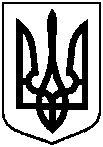 від 12.08.2021 № 408Про влаштування малолітньої ОСОБА 1 на цілодобове перебування до КНП Сумської обласної ради «Сумський обласний спеціалізований будинок дитини»